             РЕСПУБЛИКА ТАТАРСТАН                                                       ТАТАРСТАН  РЕСПУБЛИКАСЫ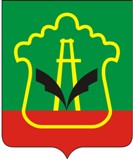           КОНТРОЛЬНО-СЧЕТНАЯ ПАЛАТА                                                                  ӘЛМӘТ                     АЛЬМЕТЬЕВСКОГО                                                                   МУНИЦИПАЛЬ РАЙОНЫ                      МУНИЦИПАЛЬНОГО РАЙОНА                                                 КОНТРОЛЬ-ХИСАП ПАЛАТАСЫ          ул.Ленина, д.39, г.Альметьевск, 423450                                              Ленин ур., 39 нчы йорт, Әлмәт шәһәре, 423450Тел: 8 (8553) 39-01-71, 39-01-72, e-mail: ksp.almet@yandex.ru сайт: almetyevsk.tatar.ru29 апреля  2022 г.   №  03На № 258  от  22.04.2022 г.АНАЛИТИЧЕСКАЯ ЗАПИСКА  об исполнении бюджета Альметьевского муниципального района Республики Татарстан  за 1 квартал 2022 года1. Общая частьАналитическая записка подготовлена в соответствии с Бюджетным кодексом Российской Федерации, Положением «О бюджетном процессе в Альметьевском муниципальном районе РТ», Положением о Контрольно-счетной палате Альметьевского муниципального района.Анализ исполнения бюджета Альметьевского муниципального района проведен на основе материалов об исполнении бюджета Альметьевского муниципального района за первый квартал 2022 года, представленных 22.04.2022г. в Контрольно-счетную палату района Финансово-бюджетной палатой Альметьевского муниципального района Республики Татарстан. Основным методом проведения внешней проверки является анализ
соответствия исполнения бюджета муниципального образования требованиям
Бюджетного кодекса Российской Федерации и иных нормативно – правовых актов, регламентирующих бюджетный процесс. Проверка достоверности отражения доходов и расходов бюджета, указанных в Отчете об исполнении
бюджета Альметьевского муниципального района, проведена в сравнении с данными консолидированного отчета о кассовых поступлениях и выбытиях формы 0503152. Анализ плановых показателей отчета проводился в сравнении с показателями, утвержденными решением Совета Альметьевского муниципального района от 16.12.2021 № 101 «О бюджете Альметьевского муниципального района на 2022 год и на плановый период 2023 и 2024 годов» (далее – Решение о бюджете).2. Анализ исполнения бюджета Альметьевского муниципального района за 1 квартал 2022 года.Решением Совета Альметьевского муниципального района Республики Татарстан от 16.12.2021 № 101 «О бюджете Альметьевского муниципального района на 2022 год и на плановый период 2023 и 2024 годов» бюджет района на 2022 год утвержден по доходам и по расходам в сумме 5 592 699,5 тыс.рублей.В ходе исполнения бюджета района за период январь-март 2022 года изменения в Решение о бюджете на 2022 год не вносились.Согласно статье 232 БК РФ субсидии и субвенции, фактически полученные при исполнении бюджета сверх доходов, утвержденных Решением о бюджете, направляются на увеличение расходов соответственно целям предоставления субсидий и субвенций с внесением изменений в сводную бюджетную роспись без внесения изменений в Решение о бюджете на текущий финансовый год. То есть, в соответствии с действующим бюджетным законодательством отклонения возможны на сумму дополнительно доведенных МФ РТ лимитов бюджетных обязательств. Информация об объеме дополнительно доведенных лимитов бюджетных обязательств за 1 квартал 2022 года представлена в таблице 1.                                                                                                   Таблица 1                                                                                                  (тыс.руб.)По состоянию на 1 апреля 2022 года решением Совета АМР доходы
бюджета района утверждены в объеме 5 592 699,5 тыс. рублей, расходы –
5 592 699,5 тыс. рублей, а дефицит – 0 тыс. рублей. Согласно представленному отчету плановые показатели бюджета района на 2022 год по
доходам составили 5 636 247,3 тыс. рублей, по расходам – 5 686 171,1 тыс.
рублей, а дефицит – 49 923,8 тыс. рублей. За отчетный период согласно распоряжениям Кабинета министров
Республики Татарстан и уведомлениям Министерства финансов Республики
Татарстан дополнительно, сверх утвержденных Решением о бюджете, доведены
лимиты бюджетных обязательств в объеме 43 547,8 тыс. рублей. Таким образом, сумма отклонений плановых показателей доходов, указанных в отчете, от показателей, утвержденных Решением о бюджете, не превышает объем дополнительно доведенных из вышестоящих бюджетов лимитов бюджетных обязательств. Согласно отчетным данным, остатки средств на счетах бюджета Альметьевского муниципального района по состоянию на 01.01.2022 г. составляют 91 246,8 тыс.руб.По состоянию на 01.04.2022 года бюджет Альметьевского муниципального района исполнен по доходам в сумме 1 676 726,9 тыс.рублей, по расходам в сумме 1 714 913,5 тыс.рублей, с превышением расходов над доходами (дефицитом) в сумме 38 186,6 тыс.рублей.3. Исполнение доходной части бюджета Альметьевского муниципального района.Бюджет Альметьевского муниципального района на 2022 год утвержден по доходам в сумме 5 592 699,5 тыс.рублей, в том числе:налоговые доходы –  1 192 497,9 тыс.рублей;неналоговые доходы –  91 542,0 тыс.рублей;безвозмездные поступления –  4 308 659,6 тыс.рублей. Бюджет Альметьевского муниципального района в январе-марте  2022 года исполнен по доходам в сумме 1 676 726,9  тыс. рублей или на 30 процентов, из них: налоговые доходы составили  360 314,8 тыс.рублей или 30,2 процента к утвержденному плану;неналоговые доходы – 32 014,5 тыс.рублей или 35 процентов к утвержденному плану. безвозмездные поступления составили 1 284 397,6 тыс.рублей  или 29,8 процента от плановых назначений.Информация об исполнении доходов бюджета Альметьевского муниципального района за 1 квартал  2022 года представлена в таблице 2.Таблица 2Проведенный анализ исполнения доходной части бюджета Альметьевского муниципального района за 1 квартал 2022 года установил поступления доходов, не предусмотренных Решением о бюджете на 2022 год, по следующим показателям:- единый налог на вмененный доход для отдельных видов деятельности – 343,8 тыс.руб.;- плата по соглашениям об установлении сервитута в отношении земельных участков, находящихся в государственной или муниципальной собственности – 91,5 тыс.руб.;- доходы от компенсации затрат государства – 1 181,4 тыс.рублей;- доходы от реализации имущества, находящегося в государственной и муниципальной собственности (за исключением имущества муниципальных бюджетных и автономных учреждений, а также имущества муниципальных унитарных предприятий, в том числе казенных) – 4 109,5 тыс.рублей;- прочие неналоговые доходы – 37,1 тыс.руб.;-  безвозмездные поступления от негосударственных организаций в сумме 217,0 тыс.рублей;- доходы бюджетов бюджетной системы Российской Федерации от возврата остатков субсидий, субвенций и иных межбюджетных трансфертов, имеющих целевое назначение, прошлых лет в сумме  12 557,8 тыс.рублей;-   возврат остатков субсидий, субвенций и иных межбюджетных трансфертов, имеющих целевое назначение, прошлых лет  (-) 24 062,1 тыс.рублей.Отмечается низкий уровень исполнения планового показателя в отчетном периоде по доходам:- штрафы, санкции, возмещение ущерба в сумме 807,1 тыс.руб. или 8,2% по отношению к утвержденному показателю;- государственная пошлина в сумме 5 633,9 тыс.руб. или 20,3% по отношению к утвержденному показателю;- налог, взимаемый в связи с применением упрощенной системы налогообложения в сумме 30 188,6  тыс.руб. или 21,4% по отношению к утвержденному показателю.В отчетном периоде был осуществлен возврат в бюджет Республики Татарстан неиспользованных остатков субсидий, субвенций и межбюджетных трансфертов, имеющих целевое назначение, прошлых лет в размере 24 062,1  тыс.рублей.За 1 квартал 2022 года в сравнении с показателем за аналогичный период 2021 года поступления по группе «Налоговые и неналоговые доходы» увеличились на 106 666,0 тыс. рублей или на 37,3 процентов, поступления по группе «Безвозмездные поступления» увеличились на 633 266,6 тыс. рублей или на 97,2 процента.Объем налоговых доходов бюджета района за 1 квартал текущего года увеличился на 101 538,1 тыс.рублей или на 39,2 процентов, по сравнению с аналогичным периодом прошлого года, в том числе, в основном, за счет увеличения доходов по налогу на доходы физических лиц на 102 454,9 тыс.рублей или на 54,6 процента, налогу, взимаемому в связи с применением упрощенной системы налогообложения на 9 083,1 тыс.рублей или на 43 процента и налогу, взимаемому в связи с применением патентной системы налогообложения на 7 416,3 тыс.рублей или на 60,5 процента.Снижение доходов бюджета от единого налога на вмененный доход для отдельных видов деятельности в 1 квартале 2022 года на 18 300,9 тыс.руб. или 98,1% по сравнению с аналогичным периодом прошлого года связано с отменой специального налогового режима – единого налога на вмененный доход с 1 января 2021 года в соответствии с п.8 ст.5 Федерального закона от 29 июня 2012 г. N 97-ФЗ.Объем неналоговых доходов бюджета района за 1 квартал текущего года увеличился на 5 217,9 тыс.рублей или на 19,5 процента, по сравнению с аналогичным периодом прошлого года, в том числе, в основном, за счет увеличения доходов от  продажи материальных и нематериальных активов – на 3 044,4 тыс.рублей или на 69,4 процента и доходов от использования имущества, находящегося в государственной и муниципальной собственности на 3 273,4тыс.руб. или на 20,4 процента.Исполнение доходов бюджета Альметьевского муниципального района в январе-марте 2022 года по сравнению с аналогичным периодом 2021 года приведено в таблице 3.Таблица 3Общая сумма недоимки в консолидированный бюджет Альметьевского муниципального района в сравнении с началом года уменьшилась на 7 011,0
тыс. рублей или на 15,4%, в основном, за счет уменьшения задолженности по налогу на имущество физических лиц (на 5 891,4 тыс.рублей) и земельному налогу (на 4 601,3 тыс.рублей). По оперативным данным недоимка по налоговым доходам уменьшилась на
7 011,0 тыс. рублей или на 15,4%, задолженность по неналоговым доходам отсутствует. Одной из основных составляющих в общей сумме задолженности является
недоимка по налогу на доходы физических лиц – 27,4 %. По сравнению с началом
года недоимка по данному налогу увеличилась на 19,8 % и составила 10 527,0 тыс.рублей.Недоимка по налогу, взимаемому в связи с применением упрощенной системы налогообложения, составила 2 721,8 тыс.рублей,  по сравнению с началом года размер задолженности увеличился на 2 360,2 тыс.рублей. 4. Исполнение расходной части бюджета Альметьевского муниципального района.Расходная часть бюджета Альметьевского муниципального района в январе-марте 2022 года исполнена в размере 1 714 913,5 тыс.рублей или на 30,7 процентов от утвержденного планового назначения. Исполнение бюджета Альметьевского муниципального района по разделам и подразделам классификации расходов приведено в таблице 4.Таблица 4В структуре произведенных в отчетном периоде расходов бюджета Альметьевского муниципального района  наибольший удельный вес составили расходы по разделам «Образование» – 74,7 процентов, «Культура и кинематография» - 9,6 процента, «Физическая культура и спорт» - 5,4 процента.Анализ исполнения расходов по разделам функциональной структуры расходов установил, что в январе-марте 2022 года не исполнялись расходы по следующим разделам и подразделам: - подраздел «Сельское хозяйство и рыболовство» раздела «Национальная экономика» (утвержденное плановое назначение –  4 627,0 тыс.рублей);- подраздел «Водное хозяйство» раздела «Национальная экономика» (утвержденное плановое назначение –  365,1 тыс.рублей);-  подраздел «Другие вопросы в области национальной экономики» раздела «Национальная экономика» (утвержденное плановое назначение –  1 150,0 тыс.рублей);- подраздел «Жилищное хозяйство» раздела «Жилищно-коммунальное хозяйство» (утвержденное плановое назначение – 83 147,0 тыс.рублей);- подраздел «Охрана объектов растительного и животного мира и среды их обитания» раздела «Охрана окружающей среды» (утвержденное плановое назначение – 14 160,0 тыс.рублей);- подраздел «Санитарно-эпидемиологическое благополучие» раздела «Здравоохранение» (утвержденное плановое назначение – 3 579,6 тыс.рублей);- подраздел «Другие вопросы в области социальной политики» раздела «Социальная политика» (утвержденное плановое назначение – 618,7 тыс.рублей).Отмечается недостаточный уровень исполнения расходов (менее 25 процентов) по следующим разделам и подразделам: - подраздел «Защита населения и территории от чрезвычайных ситуаций природного и техногенного характера, гражданская оборона» раздела «Национальная безопасность и правоохранительная деятельность» исполнено в сумме 502,7 тыс.рублей или 16,2 процента от утвержденного планового назначения (3 101,7 тыс.рублей);- подраздел «Транспорт» раздела «Национальная экономика» исполнено в сумме 7 319,2 тыс.рублей или 2,8 процента от утвержденного планового назначения (264 362,2 тыс.рублей);- подраздел «Благоустройство» раздела «Жилищно-коммунальное хозяйство» исполнено в сумме 11 113,0 тыс.рублей или 15,0 процентов от утвержденного планового назначения (74 016,3 тыс.рублей);- подраздел «Другие вопросы в области жилищно-коммунального хозяйства» раздела «Жилищно-коммунальное хозяйство» исполнено в сумме 87,0 тыс.рублей или 18,9 процентов от утвержденного планового назначения (633,0 тыс.рублей);- подраздел «Другие вопросы в области образования» раздела «Образование» исполнено в сумме 17 198,3 тыс.рублей или  18,9 процента от утвержденного планового назначения (90 771,1 тыс.рублей);- подраздел «Другие вопросы в области культуры, кинематографии» раздела «Культура» исполнено в сумме 4 560,6 тыс.рублей или 6,0 процентов от утвержденного планового назначения (76 428,8 тыс.рублей);- подраздел «Социальное обеспечение населения» раздела «Социальная политика» исполнено в сумме 2 678,6 тыс.рублей или 5,9 процента от утвержденного планового назначения (45 189,8 тыс.рублей);- подраздел «Охрана семьи и детства» раздела «Социальная политика» исполнено в сумме 21 840,4 тыс.рублей или  15,8 процента от утвержденного планового назначения (137 866,2 тыс.рублей).Основными причинами не освоения (низкого исполнения) запланированных ассигнований является отсутствие заключенных муниципальных контрактов и предъявленных к оплате объемов выполненных работ и, как следствие, отсутствие фактических расходов со стороны главных администраторов бюджетных средств.За 1 квартал 2022 года в сравнении с показателем за аналогичный период 2021 года расходы бюджета Альметьевского муниципального района увеличились на 745 211,8 тыс.рублей или на 76,8 процента.Расходы районного бюджета на реализацию муниципальных  программ.Согласно Отчету, в Альметьевском муниципальном районе действует 15 муниципальных программ, в которых запланированы средства из районного бюджета на общую сумму 3 649 578,6 тыс. рублей. Доля расходов на реализацию муниципальных целевых программ в общей структуре расходов бюджета составляет 65,2%. Объем расходов на исполнение программных мероприятий за соответствующий период предыдущего года составил 1,1%. За отчетный период исполнение составляет 1 476 307,4 тыс. рублей или 40,4% от годового плана. Информация об исполнении муниципальных программ, предусмотренных к финансированию за счет средств бюджета за 1 квартал 2022 года представлена в таблице 5.                                                                                                    Таблица 5                                                                                                 (тыс.руб.)Из 15-ти действующих муниципальных программ расходование средств за отчетный период проводилось по 6-ти программам.  Расходование средств дорожного фонда. В бюджете района ежегодно предусматриваются средства на
формирование муниципального дорожного фонда. Остаток средств на 01.01.2022 года составлял 2 648,7  тыс. рублей. На текущий финансовый год в бюджете запланировано 52 100,0 тыс. рублей. Кассовый расход муниципального дорожного фонда составил 0 тыс. рублей.
Расходование средств резервного фонда Исполнительного комитета
Альметьевского муниципального районаРешением о бюджете резервный фонд Исполнительного комитета на 2022 год предусмотрен в размере 10 597,3 тыс. рублей. Согласно отчету Исполнительного комитета, за анализируемый период средства резервного фонда не расходовались.5. Сбалансированность бюджета Альметьевского муниципального района. Первоначально решением о бюджете (в редакции от 16 декабря 2021 года) бюджет Альметьевского муниципального района утвержден бездефицитным. В отчетном периоде бюджет района исполнен с превышением расходов над доходами в сумме 38 186,6 тыс.рублей за счет остатков денежных средств на счетах бюджета района.По состоянию на 01.04.2022 года размер муниципального долга составляет 0  рублей, соответственно, расходы на обслуживание муниципального долга бюджета в январе-марте 2022 года отсутствуют.В январе-марте 2022 года из бюджета Альметьевского муниципального района кредиты не выдавались.6. Итоговые положения.Проверка и анализ представленного отчета об исполнении бюджета Альметьевского муниципального района за 1 квартал 2022 года показали:1. Представленный Отчет об исполнении бюджета удовлетворяет
требованиям полноты отражения средств бюджета по доходам и расходам, а также источникам финансирования дефицита бюджета. 2. В отчетном периоде в бюджет района поступили доходы в объеме
1 676 726,9  тыс.рублей или 30 процентов от утвержденного планового показателя на 2022 год, в том числе: - по собственным доходам – 392 329,3  тыс. рублей или 30,5 %;- по безвозмездным поступлениям от бюджетов других уровней – 1 284 397,6 тыс. рублей или 29,8%. 3. Кассовые расходы бюджета района составили 1 714 913,5 тыс. рублей
или 30,7% от годовых назначений. 4. В отчетном периоде расходы бюджета района превысили доходы на
38 186,6 тыс. рублей. Дефицит районного бюджета покрыт за счет использования остатков на начало года средств на счетах по учету средств районного бюджета.Требование п.4 статьи 92 БК РФ не нарушено. 5. Муниципальный долг за отчетный период отсутствовал. 6. Проведенный анализ позволяет сделать вывод о соблюдении основных
требований нормативно - правовых актов, регламентирующих бюджетный процесс Альметьевского муниципального района.Председатель   Контрольно-счетной палаты:                                                Г.Н.Насибуллина               Наименование показателяРешение о бюджетеПлан по отчетуОткло-нения(гр.2-гр.3)Доп. лимиты, не внесенные в Решение Совета АМР12345Доходы бюджета5 592 699,55 636 247,343 547,843 547,8в том числе- налоговые доходы1 192 497,91 192 497,9--- неналоговые доходы91 542,091 542,0--- безвозмездные поступления4 308 659,64 352 207,443 547,843 547,8Расходы бюджета5 592 699,55 686 171,193 471,693 471,6Превышение расходов над доходами
(+ профицит /  - дефицит)0- 49 923,8- 49 923,8-Источники финансирования49 923,849 923,8-НаименованиеРешение о бюджете на  2022 год,    тыс. рублейИсполнение (к утвержд. плану)Исполнение (к утвержд. плану)НаименованиеРешение о бюджете на  2022 год,    тыс. рублейтыс.руб.%  НАЛОГОВЫЕ И НЕНАЛОГОВЫЕ ДОХОДЫ1 284 039,9392 329,330,6НАЛОГОВЫЕ ДОХОДЫ1 192 497,9360 314,830,2Налоги на прибыль, доходы928 333,9289 928,931,2Налог на доходы физических лиц928 333,9289 928,931,2Налоги на товары (работы, услуги), реализуемые на территории Российской Федерации52 100,013 924,926,7Акцизы по подакцизным товарам (продукции), производимым на территории Российской Федерации52 100,013 924,926,7Налоги на совокупный доход183 833,050 486,227,5Налог, взимаемый в связи с применением упрощенной системы налогообложения141 015,030 188,621,4Единый налог на вмененный доход для отдельных видов деятельности0343,8Единый сельскохозяйственный налог291,0279,696,1Налог, взимаемый в связи с применением патентной системы налогообложения42 527,019 674,246,3Налоги, сборы и регулярные платежи за пользование природными ресурсами540,0340,763,1Государственная пошлина27 691,05 633,920,3Задолженность и перерасчеты по отмененным налогам, сборам и иным обязательным платежам00,2НЕНАЛОГОВЫЕ ДОХОДЫ91 542,032 014,535Доходы от использования имущества, находящегося в государственной и муниципальной собственности61 848,019 273,131,2Доходы в виде прибыли, приходящейся на доли в уставных (складочных) капиталах хозяйственных товариществ и обществ, или дивидендов по акциям, принадлежащим Российской Федерации, субъектам  Российской Федерации или муниципальным образованиям57,022,639,6Доходы, получаемые в виде арендной либо иной платы за передачу в возмездное пользование государственного и муниципального имущества     (за исключением имущества бюджетных  и автономных учреждений, а также имущества государственных и муниципальных унитарных предприятий, в том числе казенных)61 421,019 159,031,2Плата по соглашениям об установлении сервитута в отношении земельных участков, находящихся в государственной или муниципальной собственности091,5Платежи от государственных и муниципальных унитарных предприятий120,00Прочие доходы от использования имущества и прав, находящихся в государственной и муниципальной собственности (за исключением имущества бюджетных и автономных учреждений, а также имущества государственных и муниципальных унитарных предприятий, в том числе казенных)0250,0Платежи при пользовании природными ресурсами9 697,03 283,433,9Плата за негативное воздействие на окружающую среду9 697,03 283,433,9Доходы от оказания платных услуг (работ) и компенсации затрат государства01 181,41181,4Доходы от компенсации затрат государства01 181,41181,4Доходы от продажи материальных и нематериальных активов10 200,07 432,472,9Доходы от реализации имущества, находящегося в государственной и муниципальной собственности (за исключением имущества муниципальных бюджетных и автономных учреждений, а также имущества муниципальных унитарных предприятий, в том числе казенных) 810,04 919,5607,3Доходы от продажи земельных участков, находящихся в государственной и муниципальной собственности9 390,02 512,926,8Штрафы, санкции, возмещение ущерба9 797,0807,18,2Прочие неналоговые доходы037,1БЕЗВОЗМЕЗДНЫЕ ПОСТУПЛЕНИЯ4 308 659,61 284 397,629,8Безвозмездные поступления от других бюджетов бюджетной системы Российской Федерации4 308 659,61 295 684,930,1Безвозмездные поступления от негосударственных организаций0217,0Доходы бюджетов бюджетной системы Российской Федерации от возврата субсидий, субвенций и иных межбюджетных трансфертов, имеющих целевое назначение, прошлых лет012 557,8Возврат остатков субсидий, субвенций и иных межбюджетных трансфертов, имеющих целевое назначение, прошлых лет0- 24 062,1ВСЕГО ДОХОДОВ5 592 699,51 676 726,930,0НаименованиеИсполнение доходов, тыс.руб.Исполнение доходов, тыс.руб.ОтклонениеОтклонениеНаименование1 квартал2021 года1 квартал 2022 годатыс.руб.%НАЛОГОВЫЕ И НЕНАЛОГОВЫЕ ДОХОДЫ285 573,3392 329,3106 666,037,3НАЛОГОВЫЕ ДОХОДЫ258 776,7360 314,8101 538,139,2Налоги на прибыль, доходы187 474,0289 928,9102 454,954,6Налог на доходы физических лиц187 474,0289 928,9102 454,954,6Налоги на товары (работы, услуги), реализуемые на территории Российской Федерации11 229,613 924,92 695,324,0Акцизы по подакцизным товарам (продукции), производимым на территории Российской Федерации11 229,613 924,92 695,324,0Налоги на совокупный доход55 080,550 486,2-4 594,3-8,3Налог, взимаемый в связи с применением упрощенной системы налогообложения21 105,530 188,69 083,143,0Единый налог на вмененный доход для отдельных видов деятельности18 644,7343,8-18 300,9-98,1Единый сельскохозяйственный налог72,4279,6207,2286,2Налог, взимаемый в связи с применением патентной системы налогообложения12 257,919 674,27 416,360,5Налоги, сборы и регулярные платежи за пользование природными ресурсами540,2340,7-199,5-36,9Налог на добычу общераспространенных  полезных ископаемых540,2340,7-199,5-36,9Государственная пошлина4 451,45 633,91 182,526,6Задолженность и перерасчеты по отмененным налогам, сборам и иным обязательным платежам1,00,2-0,8-80,0НЕНАЛОГОВЫЕ ДОХОДЫ26 796,632 014,55 217,919,5Доходы от использования имущества, находящегося в государственной и муниципальной собственности15 999,719 273,13 273,420,4Платежи при использовании природными ресурсами4 050,93 283,4-767,5-18,9Доходы от оказания платных услуг (работ) и компенсации затрат государства33,11 181,41 148,33470Доходы от продажи материальных и нематериальных активов4 388,07 432,43 044,469,4Штрафы, санкции, возмещения ущерба2 278,7807,1-1 471,6-64,6Прочие неналоговые доходы47,237,1-10,1-21,4БЕЗВОЗМЕЗДНЫЕ ПОСТУПЛЕНИЯ651 131,01 284 397,6633 266,697,2Безвозмездные поступления от других бюджетов бюджетной системы Российской Федерации668 865,71 295 684,9626 819,293,7Субсидии бюджетам бюджетной системы Российской Федерации243 740,9691 282,7447 541,8183,6Субвенции бюджетам субъектов Российской Федерации353 409,5511 164,1157 754,644,6Иные межбюджетные трансферты71 715,293 238,121 522,930,0Безвозмездные поступления от государственных организаций13 127,5217,0-12 910,5-98,3Безвозмездные поступления от негосударственных организаций1 000,00-1 000,0Доходы бюджетов бюджетной системы Российской Федерации от возврата бюджетами бюджетной системы Российской Федерации и организациями остатков субсидий, субвенций и иных межбюджетных трансфертов, имеющих целевое назначение, прошлых лет33 808,812 557,8-21 251,0-62,8Возврат остатков субсидий, субвенций и иных межбюджетных трансфертов, имеющих целевое назначение, прошлых лет-65 671,0-24 062,141 608,963,3ВСЕГО ДОХОДОВ936 704,41 676 726,9740 022,579,0НаименованиеРешение о бюджете на 2022 год, тыс.руб.Исполнено(к утвержденному плану)Исполнено(к утвержденному плану)НаименованиеРешение о бюджете на 2022 год, тыс.руб.тыс.руб.%Общегосударственные вопросы208 032,075 999,136,5Функционирование органов государственной власти78 921,332 763,741,5Резервные фонды10 597,300Другие общегосударственные вопросы118 513,443 235,436,5Национальная оборона4 463,31 115,825Национальная безопасность и правоохранительная деятельность16 227,65 830,035,9Защита населения и территории от чрезвычайных ситуаций природного и техногенного характера, гражданская оборона3 101,7502,716,2Другие вопросы в области национальной безопасности и правоохранительной деятельности13 125,95 327,340,6Национальная экономика415 200,348 249,211,6Сельское хозяйство и рыболовство4 627,000Водное хозяйство365,100Транспорт264 362,27 319,22,8Дорожное хозяйство (дорожные фонды)144 696,040 930,028,3Другие вопросы в области национальной экономики1 150,000Жилищно-коммунальное хозяйство157 796,311 200,07,1Жилищное хозяйство83 147,000Благоустройство74 016,311 113,015,0Другие вопросы в области жилищно-коммунального хозяйства633,087,013,7Охрана окружающей среды14 160,000Охрана объектов растительного и животного мира и среды их обитания14 160,000Образование3 991 992,11 281 174,832,1Дошкольное образование1 367 200,2497 113,436,3Общее образование2 194 050,9661 837,430,2Дополнительное образование детей185 813,257 265,030,8Молодежная политика154 156,847 760,331,0Другие вопросы в области образования90 771,117 198,318,9Культура и кинематография292 558,5164 077,956,1Культура216 129,7159 517,373,8Другие вопросы в области культуры, кинематографии76 428,84 560,66,0Здравоохранение3 579,600Санитарно-эпидемиологическое благополучие3 579,600Социальная политика184 294,924 519,013,3Социальное обеспечение населения45 189,82 678,65,9Охрана семьи и детства137 866,221 840,415,8Другие вопросы в области социальной политики618,700Физическая культура и спорт281 286,193 586,033,3Физическая культура275 405,191 384,833,2Массовый спорт5 881,02 201,237,4Средства массовой информации1 532,02 955,9192,9Периодическая печать и издательства1 532,02 955,9192,9Межбюджетные трансферты общего характера бюджетам субъектов Российской Федерации и муниципальных образований21 576,76 205,828,8ИТОГО РАСХОДОВ БЮДЖЕТА5 592 699,51 714 913,530,7Наименование программыУтверждено решением о бюджете на 2022 годКассовый расход  Процент  исполнения МП, в %Итого по муниципальным программам :3 649 578,61 476 307,440,41.Муниципальная программа  по профилактике терроризма и экстремизма в Альметьевском муниципальном районе Республике Татарстан на 2021-2023 годы430,0 0,0002. Муниципальная программа "Кадровая политика в сфере здравоохранения Альметьевского муниципального района на 2019-2023 годы"1 294,0 0,0003. Муниципальная программа "Комплексное развитие транспортной инфраструктуры Альметьевского муниципального района на 2018-2028 годы"40 300,0 0,0004. Муниципальная программа "Пожарная безопасность Альметьевского муниципального района на 2020-2022годы"6 538,0 328,05,05. Муниципальная программа "Развитие физической культуры и спорта в Альметьевском муниципальном районе на 2020-2022 годы"199 876,6 93 535,446,8 6. Муниципальная программа «Развитие малого и среднего предпринимательства в Альметьевском муниципальном районе на 2019 – 2023 годы» 3 200,0 0,0007. Муниципальная программа развития дошкольного, начального общего, основного общего, среднего  общего образования Альметьевского муниципального района на 2021-2023годы3 008 292,11 138 135,237,88. Муниципальная программа развития культуры  искусства в Альметьевском муниципальном районе Республики Татарстан на 2020-2022 годы289 050,0196 162,467,99. Муниципальная программа  "Сельская молодежь  Альметьевского муниципального района на 2021-2025год"100,00,00010. Муниципальная программа  "Защита населения и территорий от чрезвычайных ситуаций и безопасности людей на водных объектах в Альметьевском муниципальном районе на 2021-2023 годы"3 101,7502,616,211. Муниципальная Программа развития муниципальной службы Альметьевского муниципального района Республики Татарстан на 2020-2022годы70,00,00012. Муниципальная программа "Патриотическое воспитание детей и молодежи Альметьевского муниципального района на 2021-2025годы"305,00,000 13. Муниципальная программа "Развитие молодежной политики Альметьевского муниципального района на 2021-2025 годы 96 871,247 643,749,214. Муниципальная программа "Развитие добровольчества (волонтерства) в Альметьевском муниципальном районе на 2021-2025 годы"100,00,00015. Муниципальная программа "Реализация Антикоррупционной политики в Альметьевском муниципальном районе на 2015-2023 годы"50,00,000